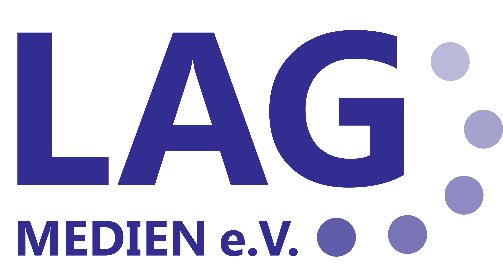 LAG Medien e. V. – Hauptvorstandc/o Ernst-Litfaß-Schule, Cyclopstr. 1–5, 13437 Berlin10,5-cm-Falz kurz unter der Zeile „www.lag-medien.de“ in der Seitenspalte →Lehrerarbeitsgemeinschaft 
Medien e. V. 
Arbeitsgemeinschaft der Lehrerinnen und Lehrer
im Bereich Druck- undMedientechnikKontaktvorstand@lag-medien.dewww.lag-medien.dePostadresseLAG Medien e. V.Hauptvorstandc/oErnst-Litfaß-SchuleCyclopstraße 1–513437 BerlinBankverbindung
Berliner Sparkasse
BIC:BELADEBEXXX
IBAN: DE08 1005 0000 0190 3744 38Vereinsregister
Amtsgericht Kassel
85 VR 4271